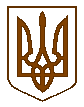 БУЧАНСЬКА     МІСЬКА      РАДАКИЇВСЬКОЇ ОБЛАСТІВ И К О Н А В Ч И  Й         К О М І Т Е ТР  І  Ш  Е  Н  Н  Я«13» вересня  2016 року                                                                                       № 390Про проведення осіннього двомісячника по санітарній очистці та благоустрою містаЗ метою поліпшення санітарного стану та впорядкування території міста Буча, керуючись Законом України «Про благоустрій населених пунктів» та рішенням виконавчого комітету Бучанської міської ради від 18.11.2014р. № 394 «Про затвердження закріплених територій за підприємствами, установами, організаціями, торговельними закладами всіх форм власності, громадянами міста Буча з метою прибирання та санітарної очистки території міста», ст. 30 Закону України «Про місцеве самоврядування в Україні», виконавчий комітет Бучанської міської радиВИРІШИВ:Оголосити з 13 вересня  до 15 листопада 2016 року осінній двомісячник по благоустрою та санітарній очистці міста Буча .Утворити міський штаб з питань організації проведення у м. Буча осіннього двомісячника по благоустрою та санітарній очистці у складі, згідно з додатком 1.Інспекції з благоустрою зобов’язати керівників підприємств, організацій, установ, дошкільних та шкільних закладів, керівників торговельної мережі, жителів приватного сектору виконати комплекс заходів, спрямованих на поліпшення стану довкілля, а саме: благоустрою міста, санітарній очистці лісосмуг уздовж доріг, прилеглих територій до будівель, закладів освіти, культури, медицини, житлового фонду міста, парки, сквери, дитячі та спортивні майданчики, вулиці міста, ліквідацію стихійних сміттезвалищ (додаток 2).Депутатам Бучанськї міської ради по визначеним округам залучити громадськість до проведення заходів, спрямованих на поліпшення стану довкілля, передбачених додатком 2 до цього рішенняКерівникам підприємств, організацій, установ, дошкільних та шкільних закладів, керівникам торговельної мережі до 15 листопада 2016 року надати до інспекції з благоустрою інформацію про проведену роботу.Відповідальність за виконання Правил благоустрою міста керівниками комунальних підприємств покласти на завідувача відділом житлово-комунального господарства Докай О.А.Оприлюднити прийняте рішення на офіційному сайті Бучанської міської ради, а також у черговому номері газети «Бучанські новини».Інспекції з благоустрою проінформувати про хід виконання даного рішення на засіданні виконавчого комітету Бучанської міської ради в листопаді-грудні 
2016 року.Контроль за виконанням даного рішення покласти на  заступника міського голови, Смолькіна О.П.Міський  голова					                                                  А.П.Федорук Керуючий справами					                                           Г.В. СурайПогоджено:Заступник міського голови                                                                                       О.П.СмолькінЗавідувач юридичним відділом	                                                                  Т.О. ШаправськийПодання : Начальник інспекції з благоустрою                                                                                                            Я.М. ДученкоДодаток 1до рішення виконавчого комітету Бучанської міської ради 13  вересня  2016 року № 390С К Л А Дміського штабу з питань організації проведення у м. Буча весняного двомісячника по санітарній очистці  та благоустрою  Керуючий справами	          Г.В. Сурайвик.Дученко Я.М.Додаток 2до рішення виконавчого комітету Бучанської міської ради13 вересня 2016 року № 390Заходипо комплексному впорядкуванню міста Бучав рамках проведення двомісячника по санітарній очистці  та благоустрою  з 13.09.2016 р. до 15.11.2016 р.Керуючий справами	          Г.В. Сурайвик.Дученко Я.М.Смолькін  О.П. -заступник міського голови, керівник штабу;Дученко Я.М.-начальник інспекції з благоустрою Бучанської міської ради, секретар штабу;Члени штабу:Члени штабу:Члени штабу:Бучинський Л.Я.-головний лікар Бучанської поліклініки;Авдіюк С.В.-В.о. завідувача відділом культури та спорту Бучанської міської ради;Савчук Г.Є.-Начальник Ірпінського міжрайонного управління головного управління Держсанепідем служби у Київській областіКоваленко С.М.-начальник відділу з питань надзвичайних ситуацій Бучанської міської ради;Кравчук В.Д.-начальник КП «Бучанське управління ЖКГ»;Назаренко Г.В.-в.о.начальника управління праці та соціального захисту населення Бучанської міської ради;Докай О.А.-Завідувач відділом ЖКГ Бучанської міської ради;Стасюк Р.О.-начальник Бучанського міського відділення Національної поліції;Сімон Т.А. -начальник фінансового управління Бучанської міської ради;Цимбал О.І.-начальник відділу освіти Бучанської міської ради;Квашук О.Я.-голова депутатської комісії з питань соціально-економічного розвитку, підприємництва, житлово-комунального господарства,бюджету, фінансів та інвестування (за згодою).Підприємства, установи, організаціїПерелік робіт, покладених на організацію, підприємство, установуТермін виконання123КП «Бучанське управління житлово-комунального господарства»,Житлово-будівельні кооперативи, приватні ЖЕКи,ОСББЖитловий фонд міставпорядкувати прилеглі території від сміття;позагрібати і вивезти листя та хмиз;звільнити від написів та об’яв стіни житлового будинку, опори вуличного освітлення, дерева. До 15.11.2016р.КП «Бучанське управління житлово-комунального господарства»,Житлово-будівельні кооперативи, приватні ЖЕКи,ОСББДитячі майданчики:впорядкувати території дитячих та спортивних майданчиків ;провести ремонт, фарбування гойдалок, турніків, каруселей та іншого обладнання, встановленого на них;До 15.11.2016р. КП «Бучанське управління житлово-комунального господарства»,Житлово-будівельні кооперативи, приватні ЖЕКи,ОСББКонтейнерні майданчики для збору ТПВ:впорядкувати прилеглу територію до них;пофарбувати та помити контейнери;звільнити майданчики від поламаних контейнерів, в разі необхідності – відремонтувати,забезпечувати постійний вивіз сміттяДо 15.11.2016р. КП «Бучанське управління житлово-комунального господарства»Парки та сквервпорядкувати території ;звільнити від сміття та листя територіїДо 15.11.2016р.КП «Бучанське управління житлово-комунального господарства»Кладовища:провести ремонтні роботи парканів кладовищ №№ 1, 2, 3; впорядкувати прилеглу до них територію;виконати роботи по зняттю аварійних і сухостійних дерев.До 15.11.2016р.КП «Ірпіньводоканал»впорядкувати території водонапірних башт, артсвердловин  та прилеглі до них території, в радіусі , пофарбувати, відремонтувати паркани, якими вони загороджені та звільнити від сміття та листяпровести обстеження оглядових колодязів, та виконати роботи по їх накриттю;До 15.11.2016р.ПКПП «Теплокомунсервіс»,Ірпінський РП ПАТ «Київобленерго»,Ірпінська дільниця Києво-Святошинського ФЕГГ ПАТ «Київоблгаз»впорядкувати території котелень, ТП,  ГРП;звільнити від сміття та листя території; відремонтувати паркани (замінити) вразі їх відсутності встановити.провести обстеження оглядових колодязів, та виконати роботи по їх накриття;До 15.11.2016р.Торговельні центри, магазини, аптеки, маркети, кафе, ресторани, ринки, АЗС.Заклади торгівлі та громадського харчування:впорядкувати прилеглу територію;поновити фасад об’єкту, попередньо погодивши  у відділі архітектури та містобудування ( у разі необхідності)виконати дорожню розмітку для паркування автотранспорту;впорядкувати під’їзні шляхи до торговельного закладу;встановити урни для збору сміття при вході в заклад;впорядкувати клумби ( у разі необхідності);впорядкувати контейнерний майданчик для збору ТПВ;відремонтувати східці та вхід до закладу;До 15.11.2016р.Підприємства, установи, організації(заклади освіти,культури, медицини, громадські організації),Автогаражні кооперативи впорядкувати прилеглу територію та територію закріплену згідно додатку до рішення виконавчого комітету 
від 18 листопада  2014р. №394;провести підрізку дерев кущів;звільнити від сміття та листя території; впорядкувати клумби;змити об’яви та написи на будівлях ;До 15.11.2016р.Депутатам  Бучанської міської ради  спільно з громадськістювпорядкувати прилеглу до садиб територію;впорядкувати клумби ( у разі необхідності);змити об’яви та написи на будівлях, та елементах вуличного освітлення;долучитись до впорядкування місць загального користування (парків, скверів, дитячих та спортивних майданчиків).До 15.11.2016р.